Приглашаем вас создать забавных животных в технике «Оригами». Для того, чтобы посмотреть мастер-классы, перейдите по ссылке.Оригами «Лягушка»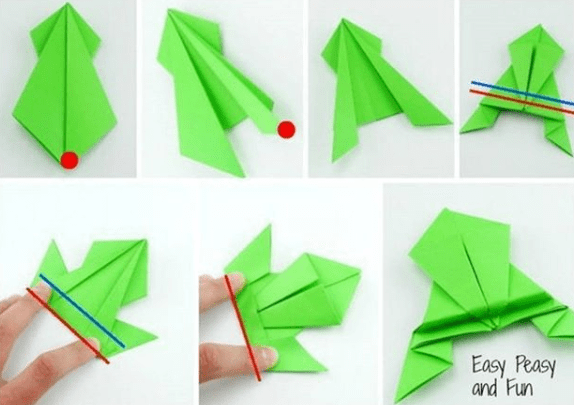 https://www.youtube.com/watch?v=nPYJIT6HM1gОригами «Собачка»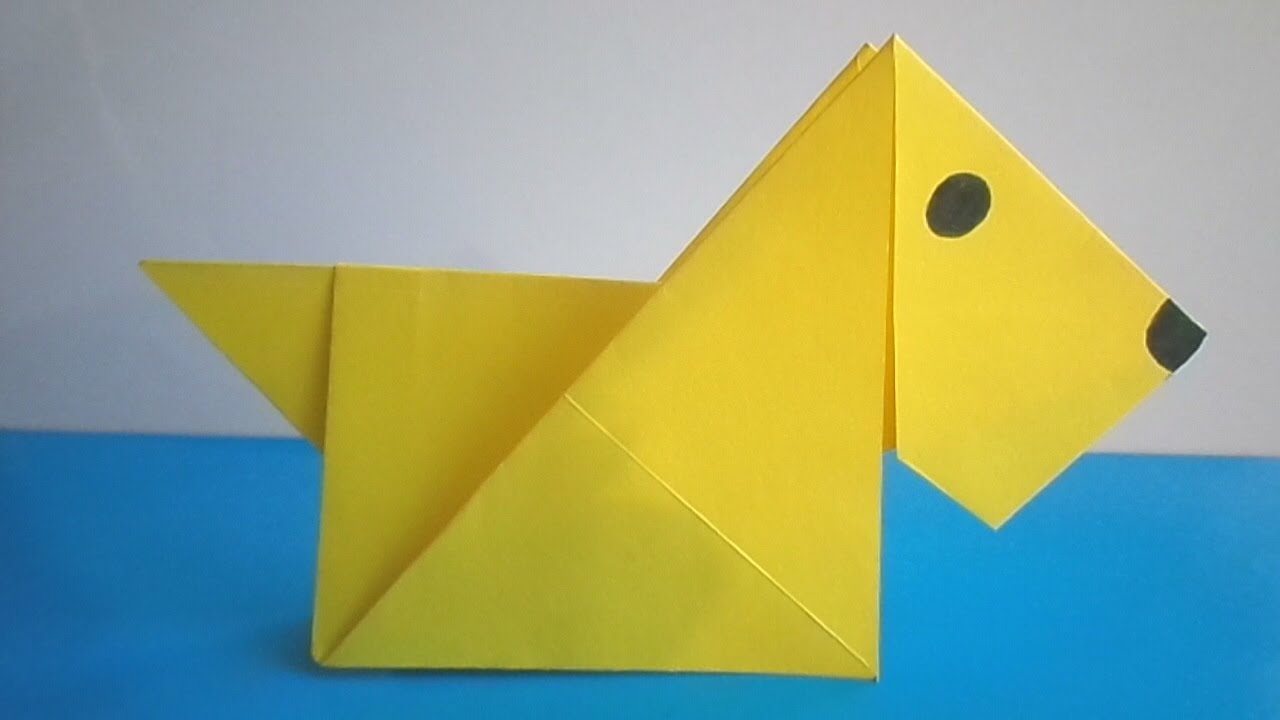 https://www.youtube.com/watch?v=sjKGOtUWjQ8